KEMENTERIAN PENDIDIKAN NASIONAL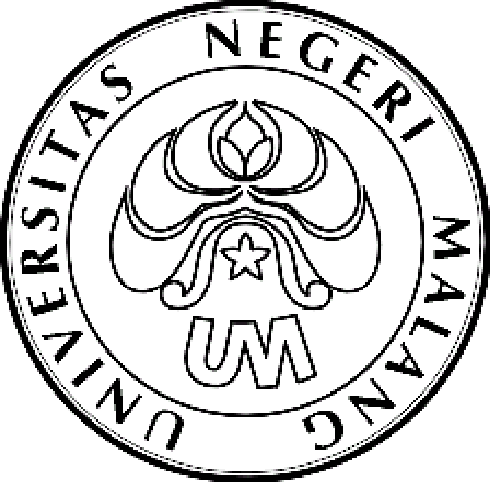 UNIVERSITAS NEGERI MALANG (UM)Jalan Semarang 5, Malang 65145Telepon: 0341-551312Laman: www.um.ac.id Nomor		: 459/UN32.III/KM/2011                  		  26 April 2011H a l	: UndanganDengan hormat kami mengharap kehadiran Saudara, pada:hari	: 	Sabtu   tanggal	: 	30 April 2011pukul	: 	12.00 WIB - selesaitempat	: 	Aula Utama (Gedung A3, lantai 2)acara	: 	1. Persiapan Monitoring Internal Tahap II Pelaksanaan PKM Universitas Negeri Malang Didanai Dikti Tahun Anggaran 2011			2. Pelatihan Pembuatan Poster Ilmiah			3.	Pencairan Dana 70% Pelaksanaan PKMcatatan	: 	1. Harap melakukan registrasi kehadiran di Subag MPI Kemahasiswaan (Gedung A3, lantai 3) sebelum tanggal 29 April 2011 pukul 11.00 WIB			2. Pada saat kegiatan harap menyerahkan Laporan Kemajuan sebanyak 1 eksemplar, foto kegiatan, dan rencana penggunaan dana 70 %Mengingat pentingnya acara dimohon hadir tepat pada waktunya.Atas perhatian serta kehadiran Saudara, kami ucapkan terima kasih.			Pembantu Rektor			Bidang Kemahasiswaan,			ttd			Kadim Masjkur 			NIP 19541216 198102 1 001Tembusan:1. Rektor (sebagai laporan);2. Para Pembantu Dekan Bidang Kemahasiswaan;3. Pembantu Dekan FIK dan FIS;4. Para Dosen Pendamping PKM;5. Tim Pengembang PenalaranUniversitas Negeri MalangYth.Para Ketua dan Anggota Pelaksana PKM Didanai Dikti TA 2011 (daftar terlampir)Universitas Negeri  Universitas Negeri  